Тема: «Решение задач изученных видов»Автор: Пирогова М.Г.., учитель МБОУ  «Средняя школа им. В.П.Игонина с. Лесная Хмелевка»УМК: «Школа России»Цель: создание условий для формирования умения решать задачи изученных видов.Личностные результатыРазвитие мотивов учебной деятельности и формирование личностного смысла учения.Развитие навыков сотрудничества со взрослыми и сверстниками.Метапредметные результатыРегулятивныеФормулировать и удерживать учебную задачу.Составлять алан и последовательность действий.Планировать, контролировать и оценивать учебные действия в соответствии с поставленной задачей и условиями её выполнения.Познавательные универсальные учебные действия:Отбирать необходимые для решения учебной задачи источники информации среди предложенных учителем словарей, энциклопедий, справочников и других материалов.Преобразовывать полученную информацию.Пользоваться логическими действиями сравнения, анализа, синтеза, обобщения, классификации, установления аналогий и причинно-следственных связей, построения рассуждений, отнесения к известным понятиям.Работать с учебными моделями.Осуществлять синтез как составление целого из частей.Коммуникативные универсальные учебные действия:Использование речевых средств для решения коммуникативных и познавательных задач.Готовность слушать собеседника и вести диалог; излагать своё мнение и аргументировать свою точку зрения.Определение общей цели и путей её достижения: умение договариваться о распределении функций и ролей в совместной деятельности, осуществлять взаимный контроль в совместной деятельности.Предметные результатыЗнать, что такое задача.Знать части задачи.Уметь работать с математическим текстом (структурировать, извлекать необходимую информацию).Уметь применять изученные понятия при решении задач изученных видов.Устанавливать зависимость между данными, представленными в задаче, и искомым, отражать ее на моделях, выбирать и объяснять арифметическое действие для решения задачи.Выбирать модель к задаче.Составлять обратную задачу по модели.Ход урокаПриложение 1Петя, Дима и Таня решили соревноваться в сборе белых грибов. Два дня они ходили в лес за грибами. Результаты соревнования  представлены в таблице.  Ответьте на вопросы:Сколько грибов собрала Таня за два дня? ___Сколько грибов нашли в первый день Дима и Петя? ___На сколько грибов больше нашёл в первый день Петя, чем Таня? ____Сколько всего грибов нашли ребята во второй день? __Приложение 2Этап урокаДействия учителяДействия учеников1. ОргмоментПрозвенел и смолк звонок.Начинается урок.Все ли правильно сидят?Все ль внимательно глядят?В тетрадях записывают число, классная работа.2. Мотивация к учебной деятельности– Что будет главным на уроке, вы узнаете, если расшифруете ребус. 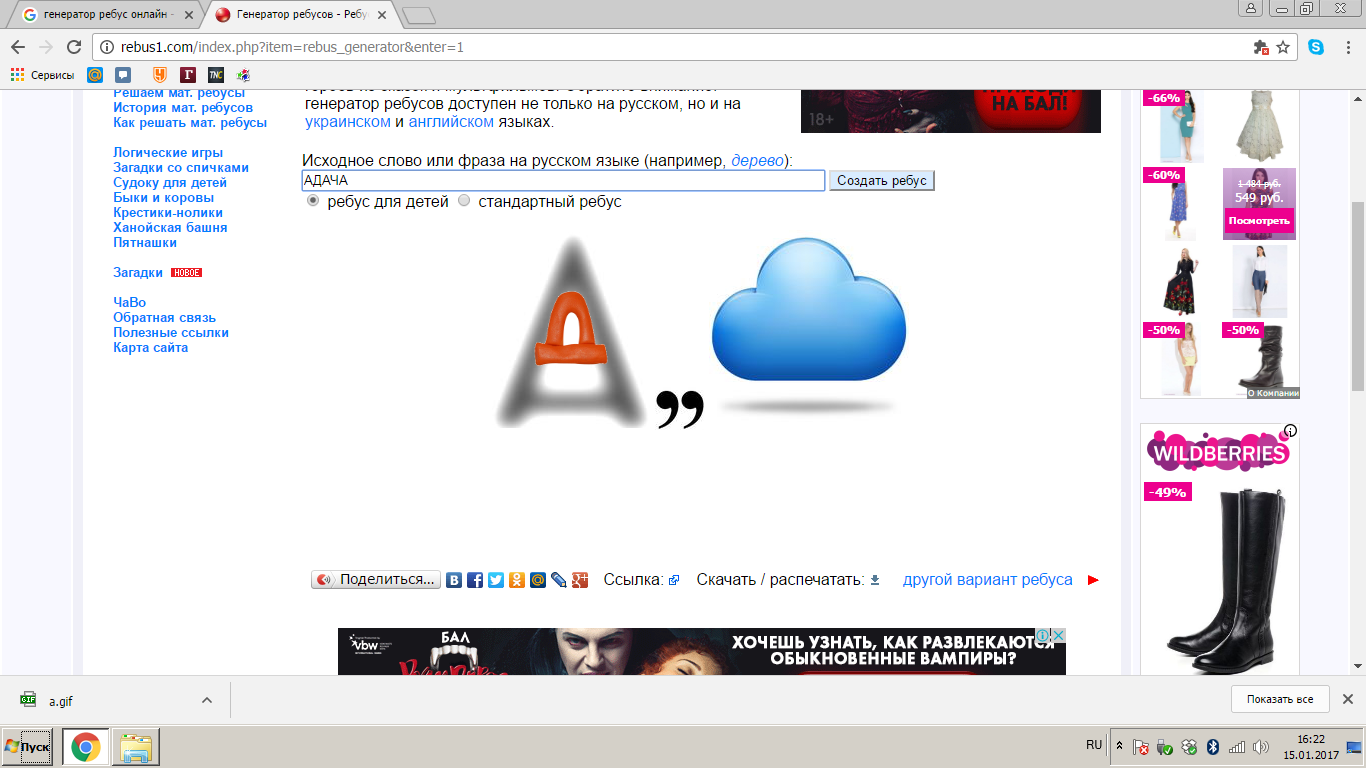 – Кто поможет мне сформулировать тему урока?– Мы сегодня не скучаем – задачи разные решаем.– Что такое задача?– Из каких частей состоит задача?– Что ещё вы знаете про задачи?    – Что нужно уметь, чтобы решать задачи? – Прочитайте про себя слова, записанные на листочках разного цвета.  Учитель называет цвет, ученики читают слова. Учащиеся формулируют тему урока.Ученики собирают  ДОМИК «ЗАДАЧА» Собирают схему:                            ЗАДАЧИпростые                  ?                      Рассуждать, думать.Математику учить – ум точить.3. Устный счёт. Заполнение таблицы на основе имеющейся информации. Работа в группах- Для математической разминки я предлагаю вам поработать в группах.Проверка– Сравните свой результат с образцом. Какая группа справилась с заданием? +– Подведём итог. Что мы сейчас делали?– Трудно вам было выполнять задание?– Какие задачи решали? – Молодцы ребята __ группы! Вы справились с заданием. За работу +– Нужно ещё тренироваться?Учащиеся читают задание и выполняют его.Приложение 1Решали задачи.Простые и составную.4. Выбор модели к задачеРабота в парах– Отройте учебник, с. 23, № 13. Прочитайте задачу.– О чём задача? – К этой задаче второклассники из другого класса составили две модели. Какая из них составлена правильно? Обсудите ответ в паре. В тетради запишите номер модели, которую вы выбрали. По моему сигналу обсуждение закончите. – Кто выбрал первую модель. +– Вторую? Докажите свой выбор.– Это простая задача или составная?– Кто сможет решить задачу самостоятельно? +   – Кто решит задачу раньше, записать решение выражением. +Оценивание работы учащихся у доскиВ корзине было 15 яблок, груш на 7 меньше, а слив столько, сколько яблок и груш вместе. Сколько было слив?- Эта задача о фруктах, которые лежали в корзине.Приложение 2Обсуждают в парах– Нам известно, что…– Эта задача составная.Ученик решает задачу у доски:1) 15 – 7 = 8 (гр.) 2) 15 + 8 = 23 (сл.)Ответ: 23 сливы было в корзине.      Ученик записывает к задаче выражение:15 + (15 – 7) = 23 (сл.)5. Преобразование текста задачи по модели. Групповая работа– Предлагаю вам поработать в группах и составить к данной задаче обратную. Запишите краткую запись и решение задачи.Проверка– Сравните свой результат с образцом. (На слайде)– Какая группа справилась с заданием? +– Подведём итог. Что мы сейчас делали?– Молодцы! Работают в группах– Составляли обратную задачу.6. Рефлексивно-оценочный этап– Над чем мы сегодня работали? – Кто доволен своей работой на уроке?– Встаньте, кто заработал 5 и больше +. За урок – «5». Освобождение от домашней работы.Мы учились решать задачи.Оценивают свою работу на уроке.Зелёный кружок.  Я хорошо умею решать задачи. Синий кружок. Я допускаю незначительные ошибки при решении задач.Красный кружок. Мне нужна помощь в решении задач.7. Домашнее заданиес. 26, № 35, 36Число белых грибовЧисло белых грибов1 день2 деньТаня116Дима712Петя1310яблоки – 15 шт.                                               слив ?груши – ? на 7 шт. <                                          яблоки – 15 шт.                                               слив ?груши – ? на 7шт. >                                          